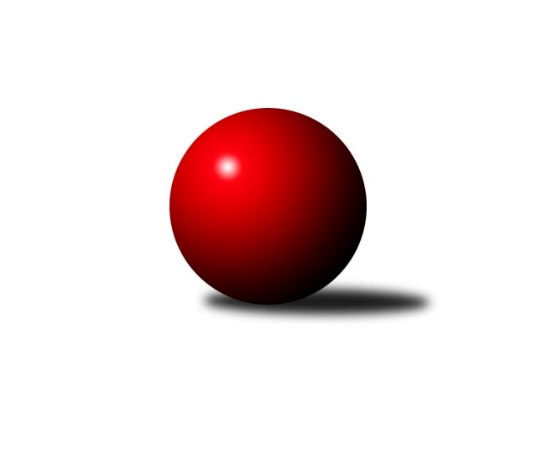 Č.19Ročník 2022/2023	19.3.2023Nejlepšího výkonu v tomto kole: 2755 dosáhlo družstvo: Unie Hlubina ˝B˝Krajský přebor MS 2022/2023Výsledky 19. kolaSouhrnný přehled výsledků:Unie Hlubina ˝B˝	- Opava ˝C˝	7:1	2755:2591	7.0:5.0	18.3.Břidličná ˝A˝	- KK PEPINO Bruntál	5:3	2592:2547	6.5:5.5	18.3.Nový Jičín ˝A˝	- Horní Benešov ˝C˝	6:2	2457:2303	9.0:3.0	18.3.Sokol Bohumín ˝C˝	- Odry C	7:1	2453:2334	7.0:5.0	18.3.Kuželky Horní Benešov	- Opava ˝B˝	6:2	2692:2622	6.0:6.0	19.3.VOKD Poruba ˝B˝	- Sokol Dobroslavice		dohrávka		5.4.Unie Hlubina ˝B˝	- Kuželky Horní Benešov	6:2	2822:2658	8.0:4.0	17.3.Tabulka družstev:	1.	Sokol Dobroslavice	18	14	2	2	98.0 : 46.0 	123.0 : 93.0 	 2528	30	2.	Opava ˝B˝	19	13	2	4	100.0 : 52.0 	139.0 : 89.0 	 2554	28	3.	KK PEPINO Bruntál	18	12	1	5	94.5 : 49.5 	121.0 : 95.0 	 2495	25	4.	Unie Hlubina ˝B˝	18	12	0	6	93.5 : 50.5 	132.5 : 83.5 	 2534	24	5.	Břidličná ˝A˝	19	11	0	8	86.5 : 65.5 	132.5 : 95.5 	 2480	22	6.	Horní Benešov ˝C˝	19	8	1	10	70.5 : 81.5 	114.0 : 114.0 	 2465	17	7.	Sokol Bohumín ˝C˝	19	8	1	10	68.5 : 83.5 	106.0 : 122.0 	 2406	17	8.	Kuželky Horní Benešov	19	8	0	11	72.0 : 80.0 	101.5 : 126.5 	 2487	16	9.	Opava ˝C˝	19	7	1	11	55.5 : 96.5 	98.5 : 129.5 	 2407	15	10.	VOKD Poruba ˝B˝	18	5	2	11	51.0 : 93.0 	87.5 : 128.5 	 2433	12	11.	Nový Jičín ˝A˝	19	5	0	14	57.0 : 95.0 	104.0 : 124.0 	 2415	10	12.	Odry C	19	4	0	15	49.0 : 103.0 	84.5 : 143.5 	 2379	8Podrobné výsledky kola:	 Unie Hlubina ˝B˝	2755	7:1	2591	Opava ˝C˝	Petr Chodura	 	 213 	 214 		427 	 0:2 	 472 	 	232 	 240		Jolana Rybová	Pavel Krompolc	 	 205 	 241 		446 	 2:0 	 405 	 	187 	 218		Renáta Smijová	František Oliva	 	 198 	 249 		447 	 1:1 	 430 	 	209 	 221		Karel Vágner	Tomáš Rechtoris	 	 260 	 255 		515 	 2:0 	 434 	 	194 	 240		Josef Němec	Pavel Hrnčíř	 	 252 	 207 		459 	 1:1 	 439 	 	218 	 221		Josef Plšek	Michal Babinec	 	 221 	 240 		461 	 1:1 	 411 	 	224 	 187		Zdeněk Chlopčíkrozhodčí:  Vedoucí družstevNejlepší výkon utkání: 515 - Tomáš Rechtoris	 Břidličná ˝A˝	2592	5:3	2547	KK PEPINO Bruntál	Vilém Berger	 	 218 	 193 		411 	 1:1 	 436 	 	213 	 223		Lukáš Janalík	Josef Veselý	 	 204 	 231 		435 	 0.5:1.5 	 443 	 	204 	 239		Miluše Rychová	Ivo Mrhal	 	 209 	 203 		412 	 1:1 	 396 	 	192 	 204		Josef Novotný	Tomáš Fiury	 	 227 	 216 		443 	 1:1 	 445 	 	210 	 235		Tomáš Janalík	Zdeněk Fiury ml.	 	 223 	 223 		446 	 2:0 	 419 	 	212 	 207		Richard Janalík	Ivo Mrhal ml.	 	 230 	 215 		445 	 1:1 	 408 	 	184 	 224		Jan Mlčákrozhodčí:  Vedoucí družstevNejlepší výkon utkání: 446 - Zdeněk Fiury ml.	 Nový Jičín ˝A˝	2457	6:2	2303	Horní Benešov ˝C˝	Nikolas Chovanec	 	 180 	 207 		387 	 1:1 	 406 	 	213 	 193		Zdeňka Habartová	Ján Pelikán	 	 191 	 202 		393 	 1:1 	 348 	 	133 	 215		Zbyněk Tesař	Jiří Petr	 	 199 	 198 		397 	 1:1 	 406 	 	196 	 210		Miloslav Petrů	Petr Hrňa	 	 208 	 216 		424 	 2:0 	 400 	 	199 	 201		Eva Zdražilová	Radek Škarka	 	 209 	 213 		422 	 2:0 	 375 	 	195 	 180		Jakub Dankovič	Jan Pospěch	 	 224 	 210 		434 	 2:0 	 368 	 	176 	 192		Jakub Hendrychrozhodčí:  Vedoucí družstevNejlepší výkon utkání: 434 - Jan Pospěch	 Sokol Bohumín ˝C˝	2453	7:1	2334	Odry C	Jaroslav Klus	 	 219 	 229 		448 	 2:0 	 380 	 	187 	 193		Kristýna Bartková	Jan Stuś	 	 193 	 172 		365 	 0:2 	 417 	 	218 	 199		Veronika Ovšáková	Alfred Hermann	 	 212 	 180 		392 	 1:1 	 376 	 	188 	 188		Lucie Kučáková	Vladimír Sládek	 	 222 	 213 		435 	 2:0 	 378 	 	188 	 190		Rudolf Chuděj	Pavel Plaček	 	 189 	 223 		412 	 1:1 	 393 	 	202 	 191		Jan Kučák	Ladislav Štafa	 	 194 	 207 		401 	 1:1 	 390 	 	202 	 188		Jana Dvorskározhodčí:  Vedoucí družstevNejlepší výkon utkání: 448 - Jaroslav Klus	 Kuželky Horní Benešov	2692	6:2	2622	Opava ˝B˝	Martin Koraba	 	 263 	 184 		447 	 1:1 	 393 	 	204 	 189		Jan Strnadel	Jaromír Martiník	 	 232 	 201 		433 	 1:1 	 471 	 	226 	 245		Břetislav Mrkvica	Vlastimil Kotrla	 	 225 	 253 		478 	 1:1 	 454 	 	226 	 228		Svatopluk Kříž	Josef Klech	 	 221 	 238 		459 	 1:1 	 448 	 	242 	 206		Robert Kučerka	Martin Weiss	 	 224 	 220 		444 	 1:1 	 446 	 	214 	 232		Miroslav Stuchlík	Petr Vaněk	 	 213 	 218 		431 	 1:1 	 410 	 	216 	 194		Rudolf Haimrozhodčí: Jaromír MartiníkNejlepší výkon utkání: 478 - Vlastimil Kotrla	 Unie Hlubina ˝B˝	2822	6:2	2658	Kuželky Horní Benešov	Michal Babinec	 	 191 	 233 		424 	 0:2 	 466 	 	218 	 248		David Schiedek	Petr Chodura	 	 228 	 234 		462 	 2:0 	 411 	 	215 	 196		Vlastimil Kotrla	František Oliva	 	 268 	 208 		476 	 1:1 	 439 	 	208 	 231		Petr Vaněk	Tomáš Rechtoris	 	 233 	 235 		468 	 2:0 	 415 	 	193 	 222		Martin Koraba	Pavel Krompolc	 	 272 	 208 		480 	 1:1 	 497 	 	260 	 237		Martin Weiss	Pavel Hrnčíř	 	 249 	 263 		512 	 2:0 	 430 	 	199 	 231		Jaromír Martiníkrozhodčí:  Vedoucí družstevNejlepší výkon utkání: 512 - Pavel HrnčířPořadí jednotlivců:	jméno hráče	družstvo	celkem	plné	dorážka	chyby	poměr kuž.	Maximum	1.	Ivo Kovařík 	Sokol Dobroslavice	461.06	307.6	153.5	2.9	6/7	(511)	2.	Břetislav Mrkvica 	Opava ˝B˝	450.14	305.4	144.8	4.2	8/9	(490)	3.	Ivo Mrhal  ml.	Břidličná ˝A˝	446.62	304.0	142.7	6.0	10/10	(508)	4.	Rudolf Haim 	Opava ˝B˝	444.75	305.5	139.2	5.6	8/9	(473)	5.	Petr Vaněk 	Kuželky Horní Benešov	440.48	297.4	143.1	5.0	7/9	(480)	6.	Jan Kučák 	Odry C	439.68	301.3	138.4	6.6	8/9	(487)	7.	Tomáš Janalík 	KK PEPINO Bruntál	439.21	301.4	137.8	5.4	8/9	(497)	8.	Josef Veselý 	Břidličná ˝A˝	437.02	301.3	135.7	7.0	9/10	(510)	9.	Miroslav Stuchlík 	Opava ˝C˝	435.37	296.5	138.9	5.8	6/9	(504)	10.	Jaromír Nedavaška 	VOKD Poruba ˝B˝	435.31	298.0	137.3	6.2	8/8	(481)	11.	Michal Babinec 	Unie Hlubina ˝B˝	434.39	291.0	143.4	5.1	10/10	(477)	12.	Miluše Rychová 	KK PEPINO Bruntál	433.13	295.2	137.9	4.4	8/9	(456)	13.	Martin Weiss 	Kuželky Horní Benešov	430.80	297.9	132.9	6.3	9/9	(497)	14.	Eva Zdražilová 	Horní Benešov ˝C˝	430.62	297.4	133.2	7.6	9/9	(485)	15.	Pavel Krompolc 	Unie Hlubina ˝B˝	430.06	296.0	134.1	6.2	9/10	(492)	16.	Jaromír Martiník 	Kuželky Horní Benešov	427.62	296.5	131.1	7.8	9/9	(486)	17.	Jan Pospěch 	Nový Jičín ˝A˝	426.94	296.1	130.8	6.7	7/9	(463)	18.	Karel Ridl 	Sokol Dobroslavice	426.79	294.5	132.3	8.6	7/7	(481)	19.	Svatopluk Kříž 	Opava ˝B˝	426.56	299.0	127.6	6.0	9/9	(461)	20.	František Oliva 	Unie Hlubina ˝B˝	426.22	297.3	128.9	7.8	10/10	(497)	21.	Lukáš Janalík 	KK PEPINO Bruntál	426.06	294.4	131.6	7.8	9/9	(456)	22.	Miloslav Petrů 	Horní Benešov ˝C˝	425.90	299.4	126.5	7.4	8/9	(477)	23.	Jaroslav Klus 	Sokol Bohumín ˝C˝	425.51	296.8	128.7	7.3	9/9	(496)	24.	Zdeněk Mžik 	VOKD Poruba ˝B˝	424.80	299.5	125.3	9.0	6/8	(458)	25.	Jakub Hendrych 	Horní Benešov ˝C˝	422.56	286.2	136.3	5.8	8/9	(465)	26.	Vlastimil Kotrla 	Kuželky Horní Benešov	420.11	287.9	132.2	7.6	8/9	(478)	27.	Robert Kučerka 	Opava ˝B˝	419.58	294.8	124.8	7.6	8/9	(461)	28.	Pavel Hrnčíř 	Unie Hlubina ˝B˝	418.91	286.5	132.4	8.5	8/10	(512)	29.	Radek Kucharz 	Odry C	418.33	293.5	124.8	9.0	7/9	(466)	30.	Jolana Rybová 	Opava ˝C˝	417.61	288.6	129.0	6.9	9/9	(472)	31.	Václav Rábl 	Sokol Dobroslavice	417.27	291.7	125.6	6.7	6/7	(444)	32.	Pavel Plaček 	Sokol Bohumín ˝C˝	417.07	290.4	126.7	9.4	7/9	(452)	33.	René Gazdík 	Sokol Dobroslavice	416.82	288.6	128.2	7.2	7/7	(448)	34.	Petr Hrňa 	Nový Jičín ˝A˝	416.11	293.7	122.4	8.3	7/9	(437)	35.	Karel Kuchař 	Sokol Dobroslavice	414.61	292.3	122.3	9.3	6/7	(440)	36.	Rudolf Riezner 	Unie Hlubina ˝B˝	414.53	289.8	124.7	9.1	9/10	(462)	37.	Zdeňka Habartová 	Horní Benešov ˝C˝	413.77	290.9	122.9	10.1	9/9	(471)	38.	Josef Novotný 	KK PEPINO Bruntál	413.06	290.6	122.5	8.2	8/9	(452)	39.	Jan Mlčák 	KK PEPINO Bruntál	412.39	289.4	123.0	9.3	9/9	(455)	40.	Jakub Dankovič 	Horní Benešov ˝C˝	412.27	288.3	123.9	7.8	9/9	(477)	41.	Radek Škarka 	Nový Jičín ˝A˝	412.10	292.5	119.6	8.3	9/9	(454)	42.	Alfred Hermann 	Sokol Bohumín ˝C˝	411.48	291.9	119.6	10.3	6/9	(446)	43.	Lumír Kocián 	Sokol Dobroslavice	410.55	288.3	122.3	9.5	5/7	(462)	44.	Martin Koraba 	Kuželky Horní Benešov	409.56	279.9	129.7	8.1	9/9	(465)	45.	Jiří Petr 	Nový Jičín ˝A˝	406.83	287.0	119.8	10.5	9/9	(447)	46.	Aleš Fischer 	Opava ˝B˝	406.58	282.1	124.5	6.7	8/9	(457)	47.	Libor Veselý 	Sokol Dobroslavice	405.64	287.7	118.0	9.8	5/7	(418)	48.	Zdeněk Chlopčík 	Opava ˝B˝	405.28	276.4	128.9	8.7	8/9	(442)	49.	Jan Strnadel 	Opava ˝B˝	404.06	284.5	119.5	7.5	8/9	(462)	50.	Josef Janalík 	VOKD Poruba ˝B˝	403.21	285.4	117.8	10.8	8/8	(427)	51.	Jana Dvorská 	Odry C	400.72	285.2	115.5	10.7	6/9	(436)	52.	Rostislav Sabela 	VOKD Poruba ˝B˝	400.66	281.7	119.0	10.9	7/8	(449)	53.	Vilém Berger 	Břidličná ˝A˝	397.63	287.0	110.6	12.0	10/10	(456)	54.	Ladislav Štafa 	Sokol Bohumín ˝C˝	395.52	276.6	118.9	9.5	6/9	(429)	55.	Vladimír Sládek 	Sokol Bohumín ˝C˝	395.48	280.4	115.1	11.1	6/9	(441)	56.	Lucie Kučáková 	Odry C	395.04	281.7	113.3	10.0	7/9	(463)	57.	Nikolas Chovanec 	Nový Jičín ˝A˝	394.94	278.0	116.9	12.1	7/9	(442)	58.	Kristýna Bartková 	Odry C	390.33	275.4	114.9	12.1	6/9	(459)	59.	Josef Plšek 	Opava ˝C˝	390.04	285.6	104.4	13.6	8/9	(446)	60.	David Schiedek 	Kuželky Horní Benešov	385.97	278.9	107.0	12.5	6/9	(466)	61.	Michal Péli 	Sokol Bohumín ˝C˝	385.91	277.6	108.3	12.5	8/9	(425)	62.	Miroslav Procházka 	Kuželky Horní Benešov	385.79	278.5	107.3	11.5	7/9	(449)	63.	Renáta Smijová 	Opava ˝C˝	383.70	276.6	107.2	11.8	8/9	(429)	64.	Jiří Adamus 	VOKD Poruba ˝B˝	382.77	276.8	106.0	13.7	7/8	(430)	65.	Radim Bezruč 	VOKD Poruba ˝B˝	382.11	271.1	111.0	11.3	6/8	(433)	66.	Karel Vágner 	Opava ˝C˝	380.44	278.6	101.8	14.7	8/9	(430)	67.	Petr Lembard 	Sokol Bohumín ˝C˝	380.06	275.6	104.5	13.7	7/9	(435)	68.	Vítězslav Kadlec 	KK PEPINO Bruntál	379.05	279.2	99.8	13.8	7/9	(411)	69.	Ivo Mrhal 	Břidličná ˝A˝	377.32	273.7	103.6	14.1	9/10	(429)	70.	Rudolf Chuděj 	Odry C	374.83	272.7	102.2	13.5	6/9	(451)	71.	Matěj Dvorský 	Odry C	368.41	267.7	100.7	14.9	8/9	(437)	72.	Ján Pelikán 	Nový Jičín ˝A˝	366.29	267.5	98.7	15.6	7/9	(412)	73.	Zbyněk Tesař 	Horní Benešov ˝C˝	336.79	241.2	95.6	19.5	6/9	(430)		Tomáš Rechtoris 	Unie Hlubina ˝B˝	470.21	317.9	152.3	5.3	4/10	(515)		Zdeněk Fiury  ml.	Břidličná ˝A˝	454.73	308.1	146.6	5.4	6/10	(503)		Martin Bilíček 	Horní Benešov ˝C˝	440.75	303.0	137.8	5.5	4/9	(477)		Jan Kořený 	Opava ˝C˝	440.60	302.7	137.9	7.6	3/9	(471)		Leoš Řepka 	Břidličná ˝A˝	436.00	304.0	132.0	7.0	1/10	(436)		Jan Fadrný 	Horní Benešov ˝C˝	432.00	312.0	120.0	7.0	1/9	(432)		Václav Bohačik 	Opava ˝C˝	423.93	287.0	136.9	5.3	4/9	(458)		Tomáš Fiury 	Břidličná ˝A˝	422.15	290.4	131.8	8.5	5/10	(467)		Tomáš Polok 	Opava ˝C˝	419.50	292.5	127.0	6.5	1/9	(421)		Lucie Stočesová 	Sokol Bohumín ˝C˝	418.33	292.7	125.7	8.3	3/9	(449)		Milan Kučera 	Nový Jičín ˝A˝	418.00	285.0	133.0	11.0	1/9	(418)		Petr Chodura 	Unie Hlubina ˝B˝	415.73	288.6	127.2	9.6	6/10	(462)		Josef Němec 	Opava ˝C˝	414.60	287.4	127.2	7.8	5/9	(434)		Čestmír Řepka 	Břidličná ˝A˝	413.20	288.2	125.0	8.6	5/10	(455)		Jiří Číž 	VOKD Poruba ˝B˝	412.67	289.7	123.0	10.3	3/8	(455)		Veronika Ovšáková 	Odry C	412.31	289.7	122.6	7.9	4/9	(457)		Michaela Černá 	Unie Hlubina ˝B˝	412.00	273.0	139.0	5.0	1/10	(412)		Jaroslav Kecskés 	Unie Hlubina ˝B˝	410.00	285.3	124.7	11.0	6/10	(431)		Věroslav Ptašek 	Břidličná ˝A˝	410.00	294.0	116.0	5.0	1/10	(410)		Libor Jurečka 	Nový Jičín ˝A˝	407.50	275.0	132.5	6.8	4/9	(429)		Radek Chovanec 	Nový Jičín ˝A˝	406.10	287.1	119.0	11.3	5/9	(432)		Miroslav Smékal 	Břidličná ˝A˝	405.00	298.0	107.0	10.0	1/10	(405)		Richard Janalík 	KK PEPINO Bruntál	404.65	291.3	113.4	11.4	4/9	(419)		Tomáš Zbořil 	Horní Benešov ˝C˝	404.24	285.8	118.4	9.8	5/9	(479)		Jaroslav Zelinka 	Břidličná ˝A˝	401.50	278.3	123.3	5.8	2/10	(427)		Zdeněk Štefek 	Sokol Dobroslavice	401.25	294.0	107.3	10.1	4/7	(429)		Přemysl Janalík 	KK PEPINO Bruntál	400.80	284.9	115.9	13.3	5/9	(419)		Martin Třečák 	Sokol Dobroslavice	399.67	273.3	126.3	3.3	1/7	(415)		Lucie Dvorská 	Odry C	398.21	284.1	114.1	10.2	5/9	(454)		Miroslav Bár 	Nový Jičín ˝A˝	393.67	267.7	126.0	7.7	3/9	(417)		Zdeněk Štohanzl 	Opava ˝C˝	393.58	275.8	117.8	8.6	4/9	(427)		Jan Stuś 	Sokol Bohumín ˝C˝	393.54	282.0	111.6	9.4	3/9	(445)		Václav Kladiva 	Sokol Bohumín ˝C˝	393.00	296.0	97.0	17.0	1/9	(393)		Zdeněk Hebda 	VOKD Poruba ˝B˝	390.33	274.3	116.0	12.7	3/8	(416)		Miroslava Ševčíková 	Sokol Bohumín ˝C˝	388.00	300.0	88.0	14.0	1/9	(388)		Vladimír Kozák 	Opava ˝C˝	387.50	280.0	107.5	13.5	2/9	(389)		Vojtěch Gabriel 	Nový Jičín ˝A˝	385.00	263.0	122.0	2.0	1/9	(385)		Josef Klech 	Kuželky Horní Benešov	381.92	269.1	112.8	10.6	3/9	(459)		Helena Hýžová 	VOKD Poruba ˝B˝	377.00	265.0	112.0	12.5	2/8	(411)		Josef Kočař 	Břidličná ˝A˝	377.00	277.5	99.5	10.0	2/10	(379)		Anna Dosedělová 	Břidličná ˝A˝	372.67	271.0	101.7	14.7	3/10	(432)		Miroslav Kalaš 	Břidličná ˝A˝	372.00	266.0	106.0	15.0	1/10	(372)		Marian Mesároš 	VOKD Poruba ˝B˝	369.00	274.5	94.5	18.3	2/8	(375)		František Ocelák 	KK PEPINO Bruntál	362.50	267.0	95.5	14.5	2/9	(364)		Jan Frydrych 	Odry C	361.00	262.0	99.0	13.0	1/9	(361)		Helena Martinčáková 	VOKD Poruba ˝B˝	358.00	270.0	88.0	15.0	1/8	(358)		Tomáš Polášek 	Nový Jičín ˝A˝	336.00	250.0	86.0	20.0	1/9	(336)		Jan Hroch 	Břidličná ˝A˝	323.00	252.0	71.0	22.0	1/10	(323)Sportovně technické informace:Starty náhradníků:registrační číslo	jméno a příjmení 	datum startu 	družstvo	číslo startu12086	Josef Němec	18.03.2023	Opava ˝C˝	2x
Hráči dopsaní na soupisku:registrační číslo	jméno a příjmení 	datum startu 	družstvo	Program dalšího kola:20. kolo25.3.2023	so	9:00	Unie Hlubina ˝B˝ - Odry C	25.3.2023	so	9:00	KK PEPINO Bruntál - VOKD Poruba ˝B˝	25.3.2023	so	9:00	Opava ˝B˝ - Sokol Bohumín ˝C˝	25.3.2023	so	9:00	Sokol Dobroslavice - Kuželky Horní Benešov	25.3.2023	so	10:00	Horní Benešov ˝C˝ - Břidličná ˝A˝	Nejlepší šestka kola - absolutněNejlepší šestka kola - absolutněNejlepší šestka kola - absolutněNejlepší šestka kola - absolutněNejlepší šestka kola - dle průměru kuželenNejlepší šestka kola - dle průměru kuželenNejlepší šestka kola - dle průměru kuželenNejlepší šestka kola - dle průměru kuželenNejlepší šestka kola - dle průměru kuželenPočetJménoNázev týmuVýkonPočetJménoNázev týmuPrůměr (%)Výkon7xTomáš RechtorisHlubina B5155xTomáš RechtorisHlubina B115.625151xVlastimil KotrlaKuželky HB4781xVlastimil KotrlaKuželky HB111.184783xJolana RybováOpava C4724xJaroslav KlusBohumín C110.644488xBřetislav MrkvicaTJ Opava B4716xBřetislav MrkvicaTJ Opava B109.554715xMichal BabinecHlubina B4616xIvo KovaříkDobrosl. A109.164283xPavel HrnčířHlubina B4593xKarel RidlDobrosl. A109.16428